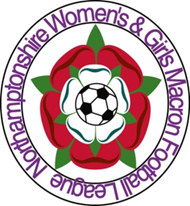 Northamptonshire Women’s and Girls’ Macron Football League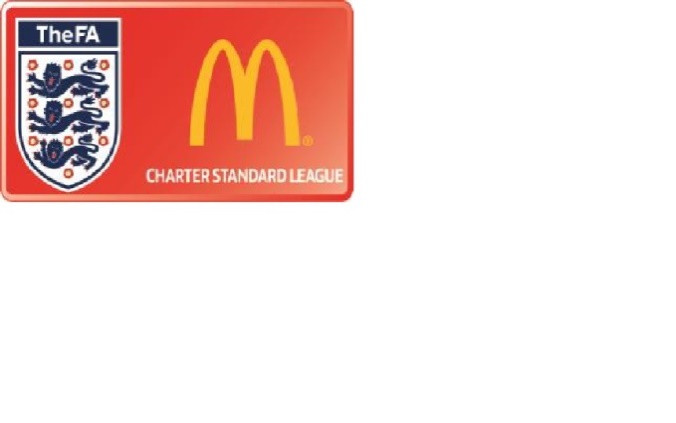 Affiliated to the Northamptonshire Football Association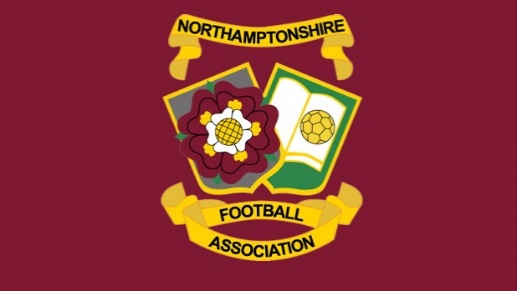 Established 2004Handbook 2021-2022Member Clubs 2021-2022League Officers 2021-2022Chairperson                                            Michelle ChandlerSecretary                                                 Mel Blackmore  07532 069965  	            secretary2020_nwgmfl@outlook.com Registration Secretary                           Rachel Clipston         07952 353932	          Welfare Officer                                        Victoria Sillett (Brackley Athletic)	          welfare_nwgmfl@outlook.comReferees                                                  Steve Hoare Fixtures/Results Secretary Ladies       Craig Turnbull   07910 529221            refereesecretary_nwgmfl@outlook.comFixtures/Results Secretary Youth        Sophie Mullett (NTWFC) 		youthfixtures_nwgmfl@outlook.comFixtures/Results Secretary Non comp   Beth Bruce (Halse)			Social Media                                            Craig Turnbull   	07910 529221            Treasurer                                                 Wendy  Newey            07890 518457		Discipline Secretary                               Mel Blackmore  07532 069965  	            secretary2020_nwgmfl@outlook.com Club representatives      	                 Georgina Durman (Mawsley)    	                      georginadurman@hotmail.com	                 Marie French (Daventry)	                 Michelle Carr (Crick)NFA Representative      	                 David Conway  		07785 791930	           david.conway@teradyne.comConstitution 2021-2022Ladies Honours List Girls League Honours List Girls Cup Honours List Notes to Secretaries & Managers – Ladies SCORCONTACT WITH THE LEAGUEContact with the League must ONLY be from Club Secretary to League Secretary to avoid unnecessary correspondence as your Club Secretary should know most of the answers.The exceptions are when notifying the League of a fixture postponement please tell the Fixtures Secretary & Referee’s Secretary. If you have an issue with a fine contact the Discipline Secretary. If you have a problem with an appointed referee contact Craig Turnbull and if you have an email about information missing from a results sheet contact the Results Secretary which is Craig Turnbull.Any contact with Committee Members should be at a reasonable hour & unless it’s a genuine emergency 9pm is the cut-off point.If emailing League official’s please make sure you mention which Club you are from.FACILITIES Changing facilities & toilets should be available – if this is not the case please inform the League immediately.MATCHES Home teams are expected to provide nets, corner flags and 2 match balls.The home team is responsible for payment of the referee’s fee immediately the match has finished except for Cup Matches when the away team pays the referee.If no referee is appointed, or the appointed referee fails to appear, then the match must still be played with a referee agreed between the two sides. Please notify both Referees Secretary & the Results Secretary if an appointed referee fails to turn up.Both teams are expected to provide an Assistant Referee when required.Full match details, including KO time & the location of the ground, should be confirmed by email to both the Referee & the away team three days before the match so by Wednesday evening. Although it doesn’t state a time in the rules 8.00 pm on the day in question should be viewed as the cut off time.Away teams and the Referee should confirm receipt of match details.To play in a match a player’s registration card MUST be available at the match for inspection by the opposition. If there are any queries over eligibility to play in a match the Management Committee will need to know that registration cards were checked before the match.If a match is called off for any reason you must inform the opposition and if you are the home Club the Referee, Referees Secretary and the Results Secretary immediately.County Cup games teams should contact the county FA referee secretaries if there are any issues.REGISTRATIONAll teams must have a “full team” of 11 players registered by 1st August on the Whole Game System with Photographs attached.Players must be registered with the League by the Friday before the match to play a League match, but there is a 7- day requirement to play a Cup match.All registrations require perfectly recognisable photo of the player of the head and shoulders only.Make sure that all sections are completed on the WGS.For a player that is Under 18 on the day of registration the League requires proof of age. Original documents only such as passport, birth certificate, medical card, driving license are required. If a player was registered to another Club last season you will NEED a Clearance form to say she doesn’t owe her previous Club any money or kit – it’s on the web site.If the player is a foreign national, and that includes Welsh, Irish & Scottish players, then you NEED an International Clearance from the FA at Wembley.REPORTING RESULTSThe home team must text the result to the SMS text result number within two hours of the match finishing – all you need put is the score with the home teams score first so a two one home win is 2-1 and a similar away win is 1-2.Both teams must complete the “results sheet” on the FA Full Time web site within 3 days of the match being played – http://full-time.thefa.com/Index.do?league=.If the Referees name is wrong on the website you cannot change it but give the referee a mark anyway the home team should email the Results Secretary with the correct referees name & even if it is an unqualified club referee we still need a name.Be very careful to show who is subbed on and who is subbed off. You have to do each substitution individually, i.e. one at a time, or the system doesn’t accept them.INCORRECT RESULTS SHEETSIf you do something wrong, you will get an email within days from the Results Secretary telling you what is wrong/missing. This is mainly to try & avoid you doing the same thing again next week. If you have an issue with the email do NOT contact the Results Secretary email the League Secretary as at (1) above.FINESIf you are unfortunate enough to receive a fine, then please get it paid with 21 days or you risk the fine doubling automatically. If the doubled fine is not paid within two weeks, then suspension of the team’s fixtures may follow & matches will not be postponed they will be awarded to the opposition.If you are fined for not providing information (e.g. a referees name or subs names) then please provide that information quickly or there will be another fine for not attending to League Business. If an offence is listed in the minutes during a fines amnesty the missing information is still required in order to avoid a fine for failing to deal with League business being issued at the next meeting.
Fines can be paid direct into the Leagues bank account and the details are as follows but please quote the name of the Club plus the date of the fine or the fine reference number: 	Bank Sort Code       - Account No. FREE WEEKSIf you want a free week you must give 3 weeks’ notice & you are only allowed 3 free weeks a season.If you haven’t got a match scheduled for a particular date at the moment don’t assume you won’t get one fixed for you at a later date.If you know about wedding/christening/school or family event for instance that is going to leave you short of players request a free week straight away.RED & YELLOW CARDSThese are matters for the County FA & the League is not involved in any way although they should appear on the results sheet.CONTACT DETAILSIf your Club Secretary or their details change you must inform your County FA & the League.If contact details for Managers or Fixtures Secretary alter you must inform the League immediately.Any such changes will be reported in the minutes of the monthly Management Committee Meeting and also the copy of the handbook of the web site will be updated periodically.RESPONDING TO COMMUNICATIONSYou must respond to any communication from your County FA or the League immediately.CLUB MEETINGSClubs are required to attend both the AGM in June and the Half Yearly Meeting held in February.INFORMATIONKeep an eye on the Full Time Web Site - address detailed above at 5(b) – notices are put on at regular intervals and also the minutes of all Committee Meetings.The league will help fund club referees to do the course.There is funding to help assist players with physio costs if an injury has been picked up playing within the league, which can be applied for after the treatment has happened and evidenced with receipts.The 1st round of League Cup and the Plate will be drawn live on Facebook. Individual awards will now be given out at the cup finals day as seen below which will be paid from League funds.Notes on Cup CompetitionsCounty Cups1.	Most Clubs will be participating in County Cups during the season and some in the Women’s FA Cup. County Cup matches are usually played on the 3rd Sunday of the month, and those dates will take precedence over League fixtures as will Women’s FA Cup matches.  League fixtures may be rescheduled if knocked out of the competition.  Please check your County Cup Rules (in your County FA handbook) for guidance on team sheets and splitting costs to pay officials.2.	Clubs are required to complete a team sheet online for all Women’s FA Cup & County Cup matches, for eligibility checks. Failure to so as per the League Rule will incur a League fine and will also be advised to the relevant County FA.  3.	The League undertakes eligibility checks on all players reported as playing in County Cups. We will report ineligible/ suspended players to the relevant County FA.League Cups/Invitation Cup1.	The League will be operating a League Cup during this season. These will operate under the general League Rules, supplemented by the additional Cup Rules as set out in this Handbook.2.	Each team participates in the Cup. Once you have played for a team in the League Cup, you are ‘cup-tied’. Please note that the Committee will not permit a player from one team to take part for another team in the Cup competitions - this includes transferred players. Your players must be registered 7 days before a Cup Match.3.	Please remember that the costs of League Cup matches are to be shared under Cup Rules.  The home team pays for the ground and the away team the officials4.	 Should the League run any other Cup Competition the above rules will apply.The Rules of the LeagueSTANDARD CODE OF RULESThis document contains the Standard Code of Rules developed by The Football Association for open age football (the “Standard Code”). The Standard Code is mandatory for all Competitions at Step 7 of the National League System and below, and The FA Women’s Pyramid excluding FA Women’s Super League and FA Women’s Championship.Competitions seeking sanction must draft their Rules in conformity with the Standard Code, using the same numbering and standard headings. Competitions may add to the core of the Standard Code, which is mandatory, providing the additions are approved by the Sanctioning Authority and do not conflict with the mandatory rules or any relevant principles and policies established by The FA. Guidance from the Sanctioning Authority should be sought in advance if there is any doubt as to the acceptability of additional rules.DEFINITIONS(A)  In these Rules:“Affiliated Association” means an Association accorded the status of an Affiliated Association under the rules of The FA.“AGM” shall mean the annual general meeting held in accordance with the constitution of the Competition.“Club” means a club for the time being in membership of the Competition.“Competition” means the Northamptonshire Women’s and Girl’s Macron Football League.“Competition Match” means any match played or to be played under the jurisdiction of the Competition.“Contract Player” means any Player (other than a Player on a Scholarship) who is eligible to play under a written contract of employment with a Club.“Deposit” means a sum of money deposited with the Competition as part of the requirements of membership of the Competition. “Fees Tariff” means a list of fees approved by the Clubs at a general meeting to be levied by the Management Committee for any matters for which fees are payable under the Rules, as set out at Schedule A.“Fines Tariff” means a list of fines approved by the Clubs at a general meeting to be levied by the Management Committee for any breach of the Rules, as set out at Schedule A.“Ground” means the ground on which the Club’s Team(s) plays its Competition Matches.“Management Committee” means in the case of a Competition which is an unincorporated association, the management committee elected to manage the running of the Competition and where the Competition is incorporated it means the Board of Directors appointed in accordance with the articles of association of that company.“Match Officials” means the referee, the assistant referees and any fourth official appointed to a Competition Match.“Non-Contract Player” means any Player (other than a Player on a Scholarship) who is eligible to play for a Club but has not entered into a written contract of employment.“Officer” means an individual who is appointed or elected to a position in a Club or Competition which requires that individual to make day to day decisions.“Participant” shall have the same meaning as set out in the rules of The FA from time to time.“Player” means any Contract Player, Non Contract Player or other player who plays or who is eligible to play for a Club.“Playing Season” means the period between the date on which the first competitive fixture in the Competition is played each year until the date on which the last competitive fixture in the Competition is played.“Rules” means these rules under which the Competition is administered.“Sanctioning Authority” means [The FA] [the Northamptonshire County Football Association Limited].“Scholarship” means a Scholarship as set out in Rule C 3 (a) (i) of the rules of The FA.“Season” means the period of time between an AGM and the subsequent AGM.“Secretary” means such person or persons appointed or elected to carry out the administration of the Competition.“SGM” means a special general meeting held in accordance with the constitution of the Competition.“Team” means a team affiliated to a Club, including where a Club provides more than one team in the Competition in accordance with the Rules. “The FA” means The Football Association Limited.“WGS” means the Whole Game System and the procedures for the operation thereof as determined by The FA from time to time.“written” or “in writing” means the representation or reproduction of words or symbols or other information in a visible form by any method or combination of methods, whether sent or supplied in electronic form or otherwise.        (B) Unless stated otherwise, terms referring to natural persons are applicable to both genders. Any term in the singular applies to the plural and vice-versa.GOVERNANCE RULESCOMPETITION NAME, CONSTITUTIONThe Competition will be known as Northamptonshire Women’s and Girl’s Macron Football League. The Clubs participating in the Competition must be members of the Competition. A Club which ceases to exist or which ceases to be entitled to play in the Competition for any reason whatsoever shall thereupon automatically cease to be a member of the Competition.This Competition shall consist of not more than 36 Clubs and/or 36 Teams approved by the Sanctioning Authority.The geographical area covered by the Competition membership shall be Northamptonshire and Buckinghamshire/Birmingham (by invitation).The administration of the Competition under these Rules will be carried out by the Competition acting (save where otherwise specifically mentioned herein) through the Management Committee in accordance with the rules, regulations and policies of The FA.All Clubs shall adhere to the Rules. Every Club shall be deemed, as a member of the Competition to have accepted the Rules and to have agreed to abide by the decisions of the Management Committee in relation thereto, subject to the provisions of Rule 7.The Rules are taken from the Standard Code of Rules (the “Standard Code”) determined by The FA from time to time. In the event of any omissions from the Standard Code then the requirements of the Standard Code shall be deemed to apply to the Competition.All Clubs must be affiliated to an Affiliated Association and their names and particulars shall be returned annually by the appointed date in a manner prescribed by the Sanctioning Authority and must have a constitution approved by the Sanctioning Authority. Failure to comply with this Rule will result in a fine in accordance with the Fines Tariff.This Competition shall apply annually for sanction to the Sanctioning Authority and the constituent Teams of Clubs may be grouped in divisions, each not exceeding 12 in number.Inclusivity and Non-discriminationThe Competition and each Club must be committed to promoting inclusivity and to eliminating all forms of discrimination and should abide and adhere to The FA Equality Policy and any legislative requirements (to include those contained in the Equality Act 2010).This Competition and each Club must make every effort to promote equality by treating people fairly and with respect, by recognising that inequalities may exist, by taking steps to address them and by providing access and opportunities for all members of the community, irrespective of age, gender, gender reassignment, sexual orientation, marital status, race, nationality, ethnic origin, colour, religion or belief, ability or disability or otherwise.Any alleged breach of the Equality Act 2010 legislation must be referred to the appropriate Sanctioning Authority for investigation.Clubs must comply with the provisions of any initiatives of The FA which are adopted by the Competition including, but not limited to, Charter Standard and RESPECT programmes. Failure to comply with this Rule will result in a fine in accordance with the Fines Tariff.All Participants shall abide by The Football Association Regulations for Safeguarding Children as determined by The FA from time to time.Clubs shall not enter any of their Teams playing in the Competition in any other competitions (with the exception of FA and County FA Competitions) except with the written consent of the Management Committee. Failure to comply with this Rule will result in a fine in accordance with the Fines Tariff.At the AGM or a SGM called for the purpose, a majority of the delegates present shall have power to decide or adjust the constitution of the divisions at their discretion. When necessary this Rule shall take precedence over Rule 22. Only one Team shall be permitted from any Club to participate in the same division as another Team from the same Club unless there is no viable alternative because of logistical issues and/or reasons linked to participation and geographical boundaries. The Competition will obtain the prior approval of the Sanctioning Authority in the event of a division comprising of more than one Team from the same Club.  This Competition will ensure that, where permission is given, Teams from a Club operating in the same division are run as separate entities with no interchange of players other than via transfers of registration in accordance with these Rules.	CLUB NAMEAny Club wishing to change its name must obtain permission from the Sanctioning Authority and from the Management Committee. Failure to comply with this Rule will result in a fine in accordance with the Fines Tariff.ENTRY FEE, SUBSCRIPTION, DEPOSIT(A) Applications by Clubs for admission to the Competition or the entry of an additional Team(s) from the same Club must be made in writing to the Secretary and must be accompanied by an Entry Fee per Team as set out in the Fees Tariff, which shall be returned in the event of non-election.At the discretion of a majority of the accredited voting members present applications, of which due notice has been given, may be received at the AGM or an SGM.When Rule 22(B) is applied or a Team seeks a transfer or, is compulsorily transferred to another division, no Entry Fee shall be payable.The annual subscription shall be payable in accordance with the Fees Tariff per Club/Team payable on or before the AGM of the Competition in each year.In the event of any issue concerning the membership of any Club with the Competition the Management Committee may require a Deposit to be paid (in accordance with the Fees Tariff) by or on behalf of the Club on such terms and for such period as it may in its entire discretion think fit. Failure to comply with this Rule will result in a fine in accordance with the Fines Tariff.A Club shall not participate in this Competition until the entry fee, annual subscription and deposit (if required) have been paid.Clubs must advise annually to the Secretary in writing by the 3rd Monday in June of its Sanctioning Authority affiliation number for the forthcoming Playing Season. Clubs must advise the Secretary in writing, or on the prescribed form, of details of its headquarters, its Officers and any other information required by the Competition. Failure to comply with this Rule will result in a fine in accordance with the Fines Tariff.MANAGEMENT, NOMINATION, ELECTION(A) The Management Committee shall comprise the Officers of the Competition and committee members who shall all be elected at the AGM.Retiring Officers shall be eligible to become candidates for re-election without nomination provided that the Officer notifies the Secretary in writing not later than 1st June in each year.All other candidates for election as Officers of the Competition or members of the Management Committee shall be nominated to the Secretary in writing, signed by the secretaries of two Clubs, not later than 1st June in each year. Names of the candidates for election shall be circulated with the notice of the AGM. In the event of there being no nomination in accordance with the foregoing for any office, nominations may be received at the AGM.The Management Committee shall meet as and when required, save that no more than three calendar months shall pass between each meeting.On receiving a requisition signed by two-thirds (2/3) of the members of the Management Committee the Secretary shall convene a meeting of the Management Committee.Except where otherwise mentioned all communications shall be addressed to the Secretary who shall conduct the correspondence of the Competition and keep a record of its proceedings.All communications received from Clubs must be conducted through their Officers and sent to the Secretary. Failure to comply with this Rule will result in a fine in accordance with the Fines Tariff.POWERS OF MANAGEMENT(A) The Management Committee may appoint sub-committees and delegate such of their powers as they deem necessary. The decisions of all sub-committees shall be reported to the Management Committee for ratification. The Management Committee shall have power to deal only with matters within the Competition and not for any matters of misconduct that are under the jurisdiction of The FA or Affiliated Association.Subject to the permission of the Sanctioning Authority having been obtained, the Management Committee may order a match or matches to be played each Season, the proceeds to be devoted to the funds of the Competition and, if necessary, may call upon each Club (including any club which may have withdrawn during the Season) to contribute equally such sums as may be necessary to meet any deficiency at the end of the Season.Each member of the Management Committee shall have the right to attend and vote at all Management Committee meetings and have one vote thereat, but no member shall be allowed to vote on any matters directly appertaining to such member or to the Club so represented or where there may be a conflict of interest. (This shall also apply to the procedure of any sub-committee). In the event of the voting being equal on any matter, the Chairman of the Management Committee shall have a second or casting vote.The Management Committee shall have powers to apply, act upon and enforce these Rules and shall also have jurisdiction over all matters affecting the Competition. Any action by the Competition must be taken within 28 days of the Competition being notified. With the exception of Rules 6(I), 8(H), and 9, for all alleged breaches of a Rule the Management Committee shall issue a formal written charge to the Club concerned. The Club charged shall be given 7 days from the date of notification of the charge to reply. In such reply a Club may:Accept the charge and submit in writing a case of mitigation for consideration by the Management Committee on the papers; orAccept the charge and notify that it wishes to put its case of mitigation at a hearing before the Management Committee; orDeny the charge and submit in writing supporting evidence for consideration by the Management Committee on the papers; orDeny the charge and notify that it wishes to put its case at a hearing before the Management Committee.Where the Club charged fails to respond within 7 days, the Management Committee shall determine the charge in such manner and upon such evidence as it considers appropriate.Where required, hearings shall take place as soon as reasonably practicable following receipt of the reply of the Club as more fully set out above.Having considered the reply of the Club (whether in writing or at a hearing), the Management Committee shall make its decision and, in the event that the charge is accepted or proven, decide on the appropriate penalty (with reference to the Fines Tariff where applicable).With the exception of Teams playing at Step 7 of the National League System, the maximum fine permitted for any breach of a Rule is £250 and, when setting any fine, the Management Committee must ensure that the penalty is proportional to the offence, taking into account any mitigating circumstances. The maximum fine permitted for a breach of a Rule by a Team playing at Step 7 of the National League System is £500. No Participant under the age of 18 can be fined.All breaches of the Laws of the Game, or the Rules and Regulations of The FA shall be dealt with in accordance with FA Rules by the appropriate Association.All decisions of the Management Committee shall be binding subject to the right of appeal in accordance with Rule 7.Decisions of the Management Committee must be notified in writing to those concerned within 7 days.60% of its members shall constitute a quorum for the transaction of business by the Management Committee or any sub-committee thereof.The Management Committee, as it may deem necessary, shall have power to fill in an acting capacity, any vacancies that may occur amongst their number.A Club must comply with an order or instruction of the Management Committee and must attend to the business and/or the correspondence of the Competition to the satisfaction of the Management Committee. Failure to comply with this Rule will result in a fine in accordance with the Fines Tariff.Subject to a Club’s right of appeal in accordance with Rule 7 below, all fines and charges must be paid within 14 days of the date of notification of the decision. Any Club failing to do so will be fined in accordance with the Fines Tariff. Further failure to pay the fine including the additional fine within a further 14 days will result in fixtures being withdrawn until such time as the outstanding fines are paid.A member of the Management Committee appointed by the Competition to attend a meeting or Competition Match may have any reasonable expenses incurred refunded by the Competition.The Management Committee shall have the power to fill any vacancy that may occur in the membership of the Competition between the AGM or SGM called to decide the constitution and the commencement of the Playing Season.The business of the Competition as determined by the Management Committee may be transacted by electronic mail or facsimile.PROTESTS, CLAIMS, COMPLAINTS, APPEALS (A)  (i)	All questions of eligibility, qualification of Players or interpretations of the Rules shall be referred to the Management Committee or a sub-committee duly appointed by the Management Committee.(ii)	Objections relevant to dimensions of the pitch, goals, flag posts or other facilities of the venue will not be entertained by the Management Committee unless a protest is lodged with the referee before the commencement of the Competition Match.Except in cases where the Management Committee decide that there are special circumstances, protests and complaints (which must contain full particulars of the grounds upon which they are founded) must be lodged with the Secretary within 7 days (excluding Sundays) of the Competition Match or occurrence to which they refer. A protest or complaint shall not be withdrawn except by permission of the Management Committee. A member of the Management Committee who is a member of any Club involved shall not be present (except as a witness or representative of his Club) when such protest or complaint is being determined.No protest of whatever kind shall be considered by the Management Committee unless the complaining Club shall have deposited with the Secretary a sum in accordance with the Fees Tariff. This may be forfeited in whole or in part in the event of the complaining or protesting Club losing its case. The Competition shall have power to order the defaulting Club or the Club making a losing or frivolous protest or complaint to pay the expenses of the inquiry or to order that the costs to be shared by the parties.All parties to a protest or complaint must receive a copy of the submission and must be afforded an opportunity to make a statement at least 7 days prior to the protest or complaint being heard.All parties must have received 7 days’ notice of the hearing should they be instructed to attend.Should a Club elect to state its case in person then it should indicate such when forwarding the written response.The Management Committee shall also have power to compel any party to the protest to pay such expenses as the Management Committee shall direct.Any appeal against a decision of the Management Committee must be lodged with the Sanctioning Authority within 14 days of the posting of the written notification of the decision causing the appeal, accompanied by a fee (as set out in the Fees Tariff), which may be forfeited in the event of the appeal not being upheld. A copy of the appeal must also be sent to the Secretary. The procedure for the appeal shall be determined by the Sanctioning Authority, in such respect the Sanctioning Authority may (but is not obliged to):invite submissions by the parties involved;convene a hearing to hear the appeal;permit new evidence; orimpose deadlines as are appropriate.Any appeal shall not involve a rehearing of the evidence considered by the Management Committee.No appeal can be lodged against a decision taken at an AGM or SGM unless this is on the ground of unconstitutional conduct.All protests, claims or complaints relating to these Rules and appeals arising from a Player’s contract shall be heard and determined by the Management Committee, or a sub-committee duly appointed by the Management Committee. The Clubs or Players protesting, appealing, claiming or complaining must send a copy of such protest, appeal, claim or complaint and deposit a fee (as set out in the Fees Tariff) which shall be forfeited in the event of the protest, appeal, claim or complaint not being upheld, and the party not succeeding may, in addition, be ordered to pay the costs at the direction of the Management Committee.All such protests, claims, complaints and appeals must be received in writing by the Secretary within fourteen days of the event or decision causing any of these to be submitted. ANNUAL GENERAL MEETING(A) The AGM shall be held not later than the 2nd Monday of June in each year. At this meeting the following business shall be transacted provided that at least 75% members are present and entitled to vote:-To receive and confirm the minutes of the preceding AGM.To receive and adopt the annual report, balance sheet and statement of accounts.Election of Clubs to fill vacancies.Constitution of the Competition for the ensuing Season.Election of Officers of the Competition and the Management Committee members.Appointment of auditors.Alteration of Rules, if any (see Rule 14).Fix the date for the commencement of the Playing Season and kick off times applicable to the Competition.Fix the date for the end of the Playing Season (save for Step 7 which shall be determined by The FA).Other business of which due notice shall have been given and accepted as being relevant to an AGM.A copy of the duly audited/verified balance sheet, statement of accounts and agenda shall be forwarded to each Club at least 14 days prior to the meeting, together with any proposed Rule changes.A signed copy of the duly audited/verified balance sheet and statement of accounts shall be sent to the Sanctioning Authority within 14 days of its adoption by the AGM.Each Club shall be empowered to send two delegates to an AGM. Each Club shall be entitled to one vote only. 14 days’ notice shall be given of any AGM.Clubs who have withdrawn their membership of the Competition during the Playing Season being concluded or who are not continuing membership shall be entitled to attend but shall vote only on matters relating to the Season being concluded. This provision will not apply to Clubs expelled in accordance with Rule 12.All voting shall be conducted by a show of voting cards unless a ballot be demanded by at least 50% of the delegates qualified to vote or the Chairman so decides.No individual shall be entitled to vote on behalf of more than one Club.Any continuing Club must be represented at the AGM. Failure to comply with this Rule will result in a fine in accordance with the Fines Tariff.Officers of the Competition and Management Committee members shall be entitled to attend and vote at an AGM.Where a Competition is an incorporated entity, the Officers of the Competition shall ensure that the Articles of Association of the Competition are consistent with the requirements of these Rules.SPECIAL GENERAL MEETINGSUpon receiving a requisition signed by two-thirds (2/3) of the Clubs in membership the Secretary shall call a SGM.The Management Committee may call a SGM at any time.At least seven (7) days’ notice shall be given of a meeting under this Rule, together with an agenda of the business to be transacted at such meeting. Each Club shall be empowered to send two delegates to all SGMs. Each Club shall be entitled to one vote only.Any Club failing to be represented at a SGM shall be fined in accordance with the Fines Tariff.Officers of the Competition and Management Committee members shall be entitled to attend and vote at all SGMs.AGREEMENT TO BE SIGNEDEach Club shall complete and sign the following agreement which shall be deposited with the Competition together with the application for membership for the coming Season, or upon indicating that the Club intends to compete.“We, (A) (name) [ ] of (address) [ ] (Chairman)/(Director)and (B) (name) [ ] of (address) [ ] (Secretary)/(Director)of [ ] Football Club (Limited) have been provided with a copy of the Rules and Regulations of the [ ]  Competition and do hereby agree for and on behalf of the said Club, if elected or accepted into membership, to conform to those Rules and Regulations and to accept, abide by and implement the decisions of the Management Committee of the Competition, subject to the right of appeal in accordance with Rule 7.”The agreement shall be signed by:Where a Club is an unincorporated association, the Club chairman and secretary; orWhere a Club is an incorporated entity, two directors of the Club.Any alteration of the chairman and /or secretary of the Club on the above agreement must be notified to the Northamptonshire County Football Association to which the Club is affiliated and to the Secretary.Failure to comply with this Rule will result in a fine in accordance with the Fines Tariff.CONTINUATION OF MEMBERSHIP, WITHDRAWAL OF A CLUB(A) Any Club intending, or having a provisional intention, to withdraw a Team from the Competition on completion of its fixtures and fulfilment of all other obligations to the Competition must notify the Secretary in writing by 31st March each season. This does not apply to a Club moving in accordance with Rule 22(B). Failure to comply with this Rule will result in a fine in accordance with the Fines Tariff.The Management Committee shall have the discretion to deal with a Team being unable to start or complete its fixtures for a Playing Season, including, but not limited to, issuing a fine in accordance with the Fines Tariff.Notwithstanding the powers of the Management Committee pursuant to Rule 6(I), in the event of a Club failing to discharge all its financial obligations to the Competition in excess of £50, the Management Committee shall be empowered to refer the debt under The FA Football Debt Recovery provisions.EXCLUSION OF CLUBS, TEAMS. MISCONDUCT OF CLUBS, OFFICERS, PLAYERS, MANAGEMENT COMMITTEE (A) At the AGM or SGM called for the purpose in accordance with the provisions of Rule 9, notice of motion having been duly circulated on the agenda by direction of the Management Committee, the accredited delegates present shall have the power to: (i) remove a member of the Management Committee from office; (ii) exclude any Club or Team from membership, both of which must be supported by more than two thirds (2/3) of those present and voting. Voting on this point shall be conducted by ballot. A member of the Management Committee or Club which is the subject of the vote being taken shall be excluded from voting.At the AGM, or at a SGM called for the purpose in accordance with the provisions of Rule 9, the accredited delegates present shall have the power to exclude from further participation in the Competition any Club whose conduct has, in their opinion, been undesirable, which must be supported by more than two-thirds (2/3) of those present and voting.  Voting on this point shall be conducted by ballot. A Club whose conduct is the subject of the vote being taken shall be excluded from voting.Any Officer or member of a Club proved guilty of either a breach of Rule, other than field offences, or of inducing or attempting to induce a Player or Players of another Club in the Competition to join them shall be liable to such penalty as a General Meeting or Management Committee may decide, and their Club shall also be liable to expulsion in accordance with the provisions of clause (A) and/or (B) of this Rule.TROPHY(A)  The following agreement shall be signed on behalf of the winners of the cup or trophy:-“We (A) (name) and (B) (name), the Chairman and Secretary of [ ] FC (Limited), members of and representing the Club, having been declared winners of cup or trophy, and it having been delivered to us by the Competition, do hereby on behalf of the Club jointly and severally agree to return the cup or trophy to the Competition Secretary on or before 31st March 2022. If the cup or trophy is lost or damaged whilst under our care we agree to refund to the Competition the amount of its current value or the cost of its thorough repair.”Failure to comply will result in a fine in accordance with the Fines Tariff.(B) At the close of each Competition awards may/shall be made to the winners and runners-up if the funds of the Competition permit.	ALTERATION TO RULESAlterations, for which consent has been given by the Sanctioning Authority, shall be made to these Rules only at the AGM or at a SGM specially convened for the purpose called in accordance with Rule 9. Any alteration made during the Playing Season to these Rules shall not take effect until the following Playing Season.Notice of proposed alterations to be considered at the AGM shall be submitted to the Secretary by 1st April in each year. The proposals, together with any proposals by the Management Committee, shall be circulated to the Clubs by 1st April and any amendments thereto shall be submitted to the Secretary by 1st May. The proposals and proposed amendments thereto shall be circulated to Clubs with the notice of the AGM. A proposal to change a Rule shall be carried if a majority of those present, entitled to vote and voting are in favour.A copy of the proposed alterations to Rules to be considered at the AGM or SGM shall be submitted to the Sanctioning Authority or The FA (as applicable) at least 28 days prior to the date of the meeting.FINANCE(A) The Management Committee shall determine with which bank or other financial institution the funds of the Competition will be lodged.All expenditure in excess of £50 shall be approved by the Management Committee. Cheques shall be signed by at least two Officers nominated by the Management Committee.The financial year of the Competition will end on 31st  March.The books, or a certified balance sheet, of a Competition shall be prepared and shall be audited/verified annually by a suitably qualified person(s) who shall be appointed at the AGM.INSURANCE(A) All Clubs must have valid public liability insurance cover of at least ten million pounds (£10,000,000) at all times.(B) All Clubs must have valid personal accident cover for all Players registered with them from time to time. The Players’ personal accident insurance cover must be in place prior to the Club taking part in any Competition Match and shall be at least equal to the minimum recommended cover determined from time to time by the Sanctioning Authority. In instances where The FA is the Sanctioning Authority, the minimum recommended cover will be the cover required by the Affiliated Association to which a Club affiliates.Failure to comply with Rule 16(A) or 16(B) will result in a fine in accordance with the Fines Tariff.DISSOLUTION(A) Dissolution of the Competition shall be by resolution approved at a SGM by a majority of three quarters (3/4) of the members present and shall take effect from the date of the relevant SGM.In the event of the dissolution of the Competition, the members of the Management Committee are responsible for the winding up of the assets and liabilities of the Competition.The Management Committee shall deal with any surplus assets as follows:Any surplus assets, save for a trophy or any other presentation, remaining after the discharge of the debts and liabilities of the Competition shall be transferred only to another Competition or Affiliated Association or The Football Association Benevolent Fund or to such other charitable or benevolent object in the locality of the Competition as determined by resolution at or before the time of winding up, and approved in writing by the Sanctioning Authority.If a Competition is discontinued for any reason a trophy or any other presentation shall be returned to the donor if the conditions attached to it so provide or, if not, dealt with as the Sanctioning Authority may decide.  MATCH RELATED RULESQUALIFICATION OF PLAYERS(A)           A Player is one who, being in all other respects eligible, has:signed a fully and correctly completed Competition registration form in ink, countersigned by an Officer of the Club, which is submitted to the Competition 7 days prior to the Player playing and whose registration has been confirmed by the Competition prior to that Player playing in a Competition Match;Orsigned a fully and correctly completed Competition registration form in ink on a match day prior to playing which is countersigned by an Officer of the Club and witnessed by an Officer of the opposing Club, and submitted to the Competition within two days (Sundays excluded) subsequent to the Competition Match. The Player shall not play again on a subsequent match day until the Club is in possession of the approval of the Competition. A maximum of 11 Players may be registered in accordance with this paragraph 18(A)(ii); orregistered through WGS.Any registration form which is sent by either of the means set out at Rules 18(A) (i) or (ii) above that is not fully and correctly completed will be returned to the Club unprocessed. If a Club attempts to register a player via WGS but does not fully and correctly complete the necessary information via WGS, the registration will not be processed.For Clubs registering Players under Rules 18(A) (i) or (ii), registration forms will be provided in a format to be determined by the Competition. For Clubs registering Players via WGS (under Rule 18 (A) (iii)), Clubs must access WGS in order to complete the registration process. Failure to comply with this Rule will result in a fine in accordance with the Fines Tariff.Contract players are not permitted in this Competition with the exception of those Players who are registered under Contract with the same Club who have a team operating at Steps 1 to 6 of the National League System. It is the responsibility of each Club to ensure that any Player registered to the Club has, where necessary, the required International Transfer Certificate. Clearance is required for any Player aged 10 and over crossing borders including Wales, Scotland and Ireland.(ii)	Each Club must have at least 11 Players registered by 1st August before the start of each Playing Season. Failure to comply with this Rule will result in a fine in accordance with the Fines Tariff.A Player that owes a Football Debt (as defined under the Football Debt Recovery Regulations) to any club(s) shall be permitted to register and play for a Club in Competition Matches, save that the Player may be liable to be suspended from playing for that Club should the Player fail to comply with the terms of the Football Debt Recovery Regulations in respect of that Football Debt.A fee as set out in the Fees Tariff shall be paid by each Club/Team for each Player registered.The Management Committee shall decide all registration disputes.In the event of a player signing a registration form or having a registration submitted for more than one Club, priority of registration shall decide for which Club the Player shall be registered. The Secretary shall notify the Club last applying to register the player of the fact of the previous registration.It shall be a breach of Rule for a Player to:-Play for more than one Club in the Competition in the same Playing Season without first being transferred.Having registered for one Club in the Competition, register for another Club in the Competition in that Playing Season except for the purpose of a transfer.Submit a signed registration form or submit a registration through WGS for registration that the Player had willfully neglected to accurately or fully complete.Failure to comply with this Rule will result in a fine in accordance with the Fines Tariff.(i)	The Management Committee shall have the power to accept the registration of any Player subject to the provisions of Rules 18(G) (ii) and (iii) below.The Management Committee shall have power to refuse, cancel or suspend the registration of any Player or may fine any Player, at their discretion (in accordance with the Fines Tariff) who has been charged and found guilty of registration irregularities (subject to Rule 7).The Management Committee shall have power to make application to refuse or cancel the registration of any Player charged and found guilty of undesirable conduct (subject to Rule 7) subject to the right of appeal to the Sanctioning Authority. Application should be made to the parent County of the Club the Player is registered or intending to be registered with.Undesirable conduct shall mean an incident of repeated proven misconduct, which may deter a Participant from being involved in this Competition.For a Player who has previously had a registration removed in accordance with Rule 18(G)(iii) but has a registration accepted at the expiry of exclusion will be considered to be under a probationary period of 12 months. Whilst under a probationary period, should the Player commit a further act of proven misconduct under the jurisdiction of the Competition, (excluding standard dismissals), the Competition would be empowered to consider a further charge of bringing the Competition into disrepute.(Note: Action under Rule 18(G) (iii) shall not be taken against a Player for misconduct until the matter has been dealt with by the Sanctioning Authority, and then only in cases of the Player bringing the Competition into disrepute and will in any event be subject to an appeal to the Sanctioning Authority or The FA. All decisions must include the period of restriction. For the purpose of this Rule, bringing the Competition into disrepute can only be considered where the Player has received in excess of 112 days’ suspension, or 10 matches in match based discipline, in any competition (and is not restricted to the Competition) in a period of two years or less from the date of the first offence.)Subject to compliance with FA Rule C2(a) when a Club wishes to register a player who is already registered with another club it shall submit a transfer form (in a format as determined by the Competition) to the Competition accompanied by a fee as set out in the Fees Tariff. Such transfer shall be referred by the Competition to the club for which the player is registered. Should this club object to the transfer it should state its objections in writing to the Competition and to the player concerned within 3 days of receipt of the notification. Upon receipt of the club’s consent, or upon its failure to give written objection within 3 days, the Secretary may, on behalf of the Management Committee, transfer the player who shall be deemed eligible to play for the new Club from such date or 7 days after receipt of such transfer.In the event of an objection to a transfer the matter shall be referred to the Management Committee for a decision.A Player may not be registered for a Club nor transferred to another Club in the Competition after 31st March except by special permission of the Management Committee.A Club shall keep a list of the Players it registers and a record of all matches in which those Players have played for the Club, and shall produce such records upon demand by the Management Committee.A register containing the names of all Players registered for each Club, with the date of registration, shall be kept by the (Registrations) Secretary and shall be open to the inspection of an Officer of the Club at all Management Committee meetings or at other times mutually arranged. Registrations are valid for one Playing Season only.In the event of a Non Contract Player without a written contract changing his status to that of a Contract Player with the same Club, another Club in the Competition or with a club in another competition his registration as a Non Contract Player will automatically be cancelled and declared void unless the Club conforms to the exception detailed in Rule 18(B)(i).A Player shall not be eligible to play for a Team in any special championship, promotion or relegation deciding Competition Match (as specified in Rule 22(A)) unless the Player has played 3 Competition Matches for that Team in the current Playing Season.A Team shall not include more than 2 Players who has/have taken part in 3 or more senior Competition Matches during the current Playing Season unless a period of 21 days has elapsed since they last played. For the purpose of this Rule a senior competition(s) is to ensure respect and fairness at this level. Failure to comply with this Rule will result in a fine in accordance with the Fines Tariff.  Where a club has more than one team, a player who has played 3 games, including substitute appearances, in a more senior competition shall be a recognised player for that team. A player who subsequently plays in 3 consecutive fixtures including substitute appearances in a more senior competition can upon written application by her club secretary to the league's registration Secretary, regain her lower divisional status, subject to confirmation by the League's Registration Secretary.Subject to Rule 18(N)(ii), any Club found to have played an ineligible Player in a Competition Match or Matches where points are awarded shall have the points gained from that Competition Match deducted from its record, up to a maximum of 12 points, and have levied upon it a fine (in accordance with the Fines Tariff).The Management Committee may vary the sanction as relates to the deduction of points set out at Rule 18(N)(i) only in circumstances where the ineligibility is due to the failure to obtain an International Transfer Certificate or where the ineligibility is related to the Player’s status.Where a Club is found to have played an ineligible Player in accordance with Rule 18(N)(i) above, the Management Committee may also, at its discretion:Award the points available in the Competition Match in question to the opponents, subject to the Competition Match not being ordered to be replayed; orLevy penalty points against the Club in default; orOrder that such Competition Match or Matches be replayed (on such terms as are decided by the Management Committee).The following clause applies to Competitions involving Players in full-time secondary education:-Priority must be given at all times to school and school organisations activities. Failure to comply with this Rule will result in a fine in accordance with the Fines Tariff. The availability of children must be cleared with the Head Teachers (except for Sunday leagues competitions).To play open age football the player must have achieved the age of 16.A Player who has played for a Team in the higher league (ie East Midlands) 3 times or more shall not in that Playing Season be eligible to play in a lower league except by permission of the Management Committee.CLUB COLOURS  Every Club must register the colour of its shirts and shorts with the Secretary by 1st July who shall decide as to their suitability.Any Club wishing to change its colours during the Playing Season must obtain permission from the Management Committee.Goalkeepers must wear colours which distinguish them from all other Players and the Match Officials.No Player, including the goalkeeper, shall be permitted to wear black or very dark shirts.Any Team not being able to play in its normal colours as registered with the Competition shall notify its opponents the colours in which they will play (including the colours of the goalkeepers jersey) at least 7 days before the Competition Match.If, in the opinion of the referee, two Teams have the same or similar colours, the away/home Team shall make the change. Should a Team delay the scheduled time of kick off for a Competition Match by not having a change of colours they will be fined in accordance with the Fines Tariff.  Shirts must be numbered, failing which a fine will be levied in accordance with the Fines Tariff.PLAYING SEASON.  CONDITIONS OF PLAY, TIMES OF KICK-OFF.  POSTPONEMENTS. SUBSTITUTES(A) All Competition Matches shall be played in accordance with the Laws of the Game as determined by the International Football Association Board.Clubs must take all reasonable precautions to keep their Grounds in a playable condition. All Competition Matches shall be played on pitches deemed suitable by the Management Committee. If through any fault of the home Team a match has to be replayed, the Management Committee shall have power to order the venue to be changed.The Management Committee shall have power to decide whether a pitch and/or facilities are suitable for Competition Matches and to order the Club concerned to play its Competition Match(es) on another ground.Football Turf Pitches (3G/4G) are allowed in this Competition provided they meet the required performance standards and are listed on the FA’s Register of Football Turf Pitches. All Football Turf Pitches used must be tested (by a FIFA accredited test institute) every three years and the results passed to The FA. The FA will give a decision on the suitability for use and add the pitch to the Register.The home Club is also responsible for advising Participants of footwear requirements when confirming match arrangements in accordance with Rule 20(C).Within the National League System (“NLS”) all Competition Matches shall have a duration of 90 minutes. All Competition Matches outside of the NLS shall have duration of 90 minutes unless a shorter time (not less than sixty (60) minutes) is mutually arranged by the two Clubs in consultation with the referee prior to the commencement of the match, and in any event shall be of equal halves. Two matches involving the same two Teams can be played on the same day providing the total playing time is not more than 120 minutes.The times of kick-off shall be fixed at the AGM and can only be altered by the mutual consent of the two competing Clubs prior to the scheduled date of the Competition Match with written notification given to the Competition at least 7 days prior.Referees must order matches to commence at the appointed time and must report all late starts to the Competition.The home Team must provide goal nets, corner flags and at least two footballs fit for play and the referee shall make a report to the Competition if the footballs are unsuitable. Failure to comply with this Rule will result in a fine in accordance with the Fines Tariff.Except by permission of the Management Committee all Competition Matches must be played on the dates originally fixed but priority shall be given to The FA and parent County Association Cup Competitions. All other matches must be considered secondary. Clubs may mutually agree to bring forward a Competition match with the consent of the (Fixtures) Secretary. Failure to comply with this Rule will result in a fine in accordance with the Fines Tariff. In the case of a revised fixture date, the Clubs must be given by the Competition 5 clear days’ notice of the match (unless otherwise mutually agreed).An Officer of the home Club must give notice of full particulars of the location of, and access to, the Ground and time of kick-off to the Match Officials and an Officer of the opposing Club at least 5 clear days prior to the playing of the match. If not so provided, the away Club shall seek such details and report the circumstances to the Competition. Failure to comply with this Rule will result in a fine in accordance with the Fines Tariff.In accordance with the Laws of the Game, the minimum number of Players that will constitute a Team for a Competition Match is 7. Failure to comply with this Rule will result in a fine in accordance with the Fines Tariff. (i)	Home and away matches shall be played. In the event of a Club failing to keep its engagement the Management Committee shall have power to impose a fine (in accordance with the Fines Tariff), deduct points from the defaulting Club, award the points from the Competition Match in question to the opponents, order the defaulting Club to pay any reasonable expenses incurred by the opponents or otherwise deal with them except the award of goals. Notwithstanding the foregoing home and away provision, the Management Committee shall have power to order a Competition Match to be played on a neutral ground or on the opponent’s Ground if they are satisfied that such action is warranted by the circumstances.Any Club with more than one Team in the Competition shall always fulfil its fixture, within the Competition, in the following order of precedence:- First Team, Reserve Team, A Team.Any Club unable to fulfil a fixture or where a Competition Match has been postponed for any reason must, without delay, give notice to the (Fixtures) Secretary, the Competition Referees Appointments Secretary, the secretary of the opposing Club and the Match Officials. If this happens then the team unable to play the fixture will be required to pay the pitch and referees fee for that game due to the short notice of being unable to play.In the event of a Competition Match not being played or abandoned owing to causes over which neither Club has control, it should be played in its entirety on a date to be mutually agreed by the two Clubs and approved by the Management Committee. Failing such agreement and notification to the (Fixtures) Secretary within 7 days the Management Committee shall have the power to order the Competition Match to be played on a named date or on or before a given date. Where it is to the advantage of the Competition and the Clubs involved agree, the Management Committee shall also be empowered to order the score at the time of an abandonment to stand. Failure to comply with this Rule will result in a fine in accordance with the Fines Tariff.The Management Committee shall review all Competition Matches abandoned in cases where it is consequent upon the conduct of either or both Teams.  Where it is to the advantage of the Competition and does no injustice to either Club, the Management Committee shall be empowered to order the score at the time of the abandonment to stand. In all cases where the Management Committee are satisfied that a Competition Match was abandoned owing to the conduct of one Team or its Club member(s) they shall be empowered to award the points for the Competition Match to the opponent. In cases where a Competition Match has been abandoned owing to the conduct of both Teams or their Club member(s), the Management Committee shall rule that neither Team will be awarded any points for that Competition Match and it shall not be replayed. No fine(s) can be applied by the Management Committee for an abandoned Competition Match.The Management Committee shall review any Competition Match that has taken place where either or both Teams were under a suspension imposed upon them by The FA or Affiliated Association. In each case the Team that was under suspension would be dealt with in the same manner as if they had participated with ineligible players in accordance with Rule 18(N) above. Where both Teams were under suspension the game must be declared null and void and shall not be replayed.In the case of players getting a positive covid result the management team will take this into consideration and will request for proof of track and trace evidence. Each case will be treated separately and will depend on the evidence provided.A Club may at its discretion and in accordance with the Laws of the Game use substitute Players in any Competition Match. A Club may name up to 5 substitute Players of whom not more than 5 may be used. A Player who has been substituted herself becomes a substitute and may replace a Player at any time subject to the substitution being carried out in accordance with Law 3 of the Laws of Association Football.Where a Competition does allow return substitutes, a Club may use up to 5 from 5 substitutes Players in a Competition Match.The half time interval shall be of 15 minutes’ duration, but it shall not exceed 15 minutes. The half time interval may only be altered with the consent of the referee.The Teams taking part in a Competition Match shall identify a Team captain who may/shall wear an armband and shall have a responsibility to offer support in the management of the on-field discipline of his/her teammates.  Failure to comply with this Rule will result in a fine in accordance with the Fines Tariff.REPORTING RESULTS(A) The Results Secretary must receive within 3 days of the date played, the result of each Competition Match in the prescribed manner.  This must include the forename(s) and surname of the Team Players (in block letters) and also the referee markings required by Rule 23, or any other information required by the Competition. Failure to comply with this Rule will result in a fine in accordance with the Fines Tariff.The Home Club/both Clubs shall telephone/SMS/email/notify the result of each Competition Match to the Results secretary by 5pm. Failure to comply with this Rule will result in a fine in accordance with the Fines Tariff.The match result notification, correctly completed, shall be signed by an Officer of the Club, or as prescribed by the Competition. Failure to comply with this Rule will result in a fine in accordance with the Fines Tariff.DETERMINING CHAMPIONSHIP(A) Team rankings within the Competition will be decided by points with three points to be awarded for a win and one point for a drawn Competition Match. The Teams gaining the highest number of points in their respective divisions at the end of the Playing Season shall be adjudged the winners. Competition Matches must not be played for double points.In the event of two or more Teams being equal on points at the end of the Playing Season, rankings shall be 	determined by goal difference (where the goals scored against each Team shall be deducted from the goals scored by that Team and the Team with the most favorable goal difference shall be placed highest). In the event of two or more Teams still being equal, the Team which has scored the most goals during the Playing Season shall be placed highest.In the event of two or more Teams still being equal, the Team that has won the most matches during the Playing Season shall be placed highest. In the event of two or more Teams still being equal, the Team which has the better playing record against the other Team in their head to head Competition Matches during the Playing Season will be placed highest.If the records of two or more Teams are still equal and it is necessary for any reason to determine the position of each then the Teams affected shall play a deciding match or matches under conditions as determined by the Management Committee.Automatic promotion shall be applied for the first 2 Teams and automatic relegation shall be applied for the last 2 Teams in each division except as provided for hereunder, subject to the provisions of Rule 2(L).Should one or more Teams withdraw from any one division after the Playing Season has commenced an equal number of Teams to those withdrawing in that division shall not be automatically relegated.Vacancies occurring after the conclusion of the Playing Season may be filled in any of the following ways:retention of otherwise relegated Team(s); oradditional promotion of the next ranked Team(s) from the division below; orelection.Should either or both of the leading Teams in any of the divisions have its senior Team in the next higher division, promotion shall fall, at the discretion of the General Meeting, to the next highest Team or Teams in the division concerned.In the event of a Team withdrawing from the Competition before completing 75% of its fixtures for the Playing Season all points obtained by or recorded against such defaulting Team shall be expunged from the Competition table. For the purposes of this Rule 22(D) a completed fixture shall include any Competition Match(es) which has been awarded by the Management Committee.The bottom 2 Clubs in the Northamptonshire Women’s and Girls’ Macron Football League Premier Division will be relegated. Each relegated Club will be allocated either to the Northamptonshire Women’s Football League Divisions 1. 2 Clubs will be promoted to the Northamptonshire Women’s and Girls’ Macron Football League Premier Division and Division 1 from the Northamptonshire Women’s and Girls’ Macron Football League Competition, and the East Midlands Region Women’s Football League Competition providing that each Club is either the Champion Club or Runner-up or 3rd placed Club and has the necessary grading criteria. This will also happen between division 1 and 2.In the event of there being no eligible Club wishing promotion or not having the necessary grading criteria from any of the Competitions, this will not reduce the number of Clubs to be relegated from the East Midlands Region Women’s Football League Competition.MATCH OFFICIALS(A) Registered referees (and assistant referees where approved by The FA or County FA) for all Competition Matches shall be appointed in a manner approved by the Management Committee and by the Sanctioning Authority.In the event of the non-appearance of the appointed referee the appointed senior assistant referee shall take charge and a substitute assistant referee appointed by the competing Teams. In cases where there are no officially appointed Match Officials in attendance, the Clubs shall agree upon a referee. An individual thus agreed upon shall, for that Competition Match, have the full powers, status and authority of a registered referee. Individuals under the age of 16 must not participate either as a referee or assistant referee in any Competition Match.Where assistant referees are not appointed each Team shall provide a Club assistant referee. Failure to comply with this Rule will result in a fine in accordance with the Fines Tariff.The appointed referee shall have power to decide as to the fitness of the Ground in all Competition Matches and that decision shall be final, subject to the determination of the Local Authority or the owners of a Ground, which must be accepted.Subject to any limits/provisions laid down by the Sanctioning Authority, Match Officials appointed under this Rule shall be paid a match fee in accordance with the Fees Tariff.     Match Officials will be paid their fees by the home Club before/immediately after the Competition Match.      Failure to comply with this Rule will result in a fine in accordance with the Fines Tariff.In the event of a Competition Match not being played because of circumstances over which the Clubs have no control, the Match Officials, if present, shall be entitled to full fee plus expenses/half fee plus expenses/expenses only. Where a Competition Match is not played owing to one Club being in default, that Club shall be ordered to pay the Match Officials, if they attend the Ground, their full fee and expenses. Failure to comply with this Rule will result in a fine in accordance with the Fines Tariff.A referee not keeping his or her engagement, and failing to give a satisfactory explanation as to their non-appearance, may be reported to the Affiliated Association with which he or she is registered.  Each Club shall, in a manner prescribed from time to time by The FA, award marks to the referee for each Competition Match and the name of the referee and the marks awarded shall be submitted to the Competition on the prescribed form provided. Clubs failing to comply with this Rule shall be liable to be fined (in accordance with the Fines Tariff) or dealt with as the Management Committee shall determine.The Competition shall keep a record of the markings and, on the form provided by the prescribed date each Season, shall submit a summary to The FA/County FA.The referee shall submit a report form, supplied by the Competition, giving the result of the Competition Match, the number of Players in each Team and the time of kick-off to the (Registration) Secretary within two days of the Competition Match.Match Officials shall be supplied, each season, with a copy of the Competition Rules free of charge.Match Officials shall have undertaken a RESPECT briefing offered by The FA/County FA or the Competition.'Match Official(s) to be present during Player checks and to be given a copy of the team sheet before Kick Off - Team sheets to be exchanged with Opposition and Match Official(s) present and all team sheets to be kept on record by Opposition and Match Official(s) for 3 months'Participating Teams 2021-2022AFC Houghton Magna HawksChairperson	Phil Roach	  07715 570348		whitehart39houghton@gmail.comHonorary Secretary	Rob Garrett	  07771 359459		robert_garrett80@hotmail.comWelfare Officer	Anthony Gibson	  07971 523450		antgibson@hotmail.comTreasurer		Traci Roach	  07715 570348		whitehart39houghton@gmail.com Manager U13	Kim Gibson	  07969 334886		kimgibson2@hotmail.co.ukGround	Great Houghton Playing Fields, Leys Lane, Great Houghton, NN4 0AN	Kit	 Shirt	Shorts	Socks	 Yellow/Green	Green	 Green/Yellow	 AFC Rushden & DiamondsChairperson	Kevin Bull		  07926 903221		k.bull4@btinternet.comHonorary Secretary	Kevin Bull		  07926 903221		k.bull4@btinternet.comWelfare Officer	Kevin Bull		  07926 903221		k.bull4@btinternet.comTreasurer		Alex Long		  07860 144567		longiefc66@gmail.com Manager U11	Michaela Gardner	  07889 074983		michaela_lester_9@hotmail.comManager U12	Mike Jenson	  07947 132393		mikeandteresaj@btinternet.comManager U14 Blues	Andrew Taylor	  07704 848275		andrew@gileshomes.co.ukManager U14 Whites	James Sharp	  07531 975906		j.sharp14@hotmail.comManager U18 Blues	Nigel Pearson	  07882 117407		nigel.pearson@homecall.co.ukManager U18 Whites	Kevin Bull		  07926 903221		k.bull4@btinternet.comManager Ladies Whites	Kevin Bull		  07926 903221		k.bull4@btinternet.comManager Ladies Blues	James Rootes	  07840 437307		james.rootes.uk@outlook.comGround	Woodford Sports Complex, 76 Highfield, Woodford, NN14 4HD	Kit	 Shirt	Shorts	Socks	 Grey	Yellow	Grey	Brackley Athletic FCChairperson	Nick Sillett	  07714 102820		nicksillettbafc@gmail.comHonorary Secretary	Mark Ayling	  07974 243460		mark@idls-online.bizWelfare Officer	Sarah Jessiman	  07906 005536		sarahjess70@icloud.comTreasurer		Matt Strevens	  				mattstrevens@hotmail.com Manager U10	Victoria Sillett	  07974 243460		drvlln80@gmail.comManager U11	Victoria Sillett	  07974 243460		drvlln80@gmail.comManager U13	Victoria Sillett	  07974 243460		drvlln80@gmail.comManager U14  	Steve Fothergill	  07881 520705		steve.fothergill@konecranes.comGround	Brackley leisure Centre, Springfields Way, Brackley, NN13 6JJ	Kit	 Shirt	Shorts	Socks	 Orange	Black	Black	 Brackley Town LFCChairperson	Olly Francis	  07793 325570		olly@ebrackley.comHonorary Secretary	Andy Thompson	  07977253151	           andythompson@brackleytownfc.co.ukWelfare Officer	Margaret Oliver	  07773 601374		olly@ebrackley.comTreasurer		Janene Butters	  07766 226655	            janenebutters@brackleytownfc.co.ukManager U14	Tom Summers	  07557 122062		tomsum16@hotmail.co.ukGround	Helmdon Playing Field, Wappenham Road, Helmdon, NN13 5QAKit	 Shirt	Shorts	Socks	 Red/White	Blue	BlueBrixworth LFCChairperson	Robert Kelly	  07531 004415		chairman@brixworthjuniors.co.ukHonorary Secretary	Simon Compton	  07985 810817		simoncompton4@gmail.comWelfare Officer	Annabel Norton	  07988 180775	          welfareofficer@brixworthjumiors.co.ukTreasurer		Tony Ferrier	  07714 148183	             treasurer@brixworthjuniors.co.ukManager U14	Simon Compton	  07985 810817		simoncompton4@gmail.com Ground		Ashway Playing Field, Iron Pikes, Brixworth, NN6 9UWKit	Shirt	Shorts	Socks	White	Black	BlackBuckingham Town LFCChairperson				  		Honorary Secretary				  		 Manager Ladies				  		Ground		Kit	Shirt	Shorts	SocksBugbrooke St Michaels LFCChairperson	Kevin Gardner	  07889 288189		gardnerbuildersltd@googlemail.comHonorary Secretary	Graham Connew	  07799 492280		graybags05@btinternet.com Manager Ladies	Georgia Francis	  07849 572366		georgia.francis1903@hotmail.co.ukGround		Bugbrooke St Michaels FC, Birds Close, Camp Hill, Bugbrooke, NN7 3PHKit	Shirt	Shorts	Socks	Black&White	Black	BlackCorby Town Ladies and Girls FCChairperson	Phil Toon		  07742 714024		p.j.t@hotmail.comHonorary Secretary	Erin Murison	  07912 995154		corbygems@gmail.comWelfare Officer	Amanda Brown	  07772 319920	          	mandbroon@aol.comTreasurer		Sheila Lauder	  07887 707319	             corbytownfcladies@gmail.comManager U12	Phil Toon		  07742 714024		p.j.t@hotmail.com Manager U12 Bobcats	Dave Morgan	  07834 234574		davemorgan92@hotmail.comManager U13	Rheanna Foley	  07857 123851		rheanafoley78@gmail.comManager U14	Matt Burlington       07830 433055		burlington@hotmail.co.ukManager Ladies	Joseph Sims	  07736 914534		Jj_sims123@yahoo.co.ukGround		Oakley Vale Community Centre, Butland Road, Corby, NN18 8JF		Ladies – Steel Park, Jimmy Kane Way, Rockingham Road, Corby, NN17 2AEKit	Shirt	Shorts	Socks	Black & White	Black	BlackCrick Athletic LFCChairperson	Stephen Bond	  07864 996729		thebonds03@btinternet.comHonorary Secretary	Louise Haladij	  07523 017416		fourlouise@gmail.com		             Manager Ladies                  Summer Stewardson	  07882 400790		sj.stewardson@hotmail.co.uk	Ground		Crick Community Sports Centre, Yelvertoft Road, Crick, NN6 7TFKit	Shirt	Shorts	Socks	Blue&White	Blue	BlueCrick Athletic Colts FCChairperson	Stephen Bond	  07864 996729		thebonds03@btinternet.comHonorary Secretary	Giles Hill		  07890 858556		secretary.crickacfc@gmail.comWelfare Officer	Kirsty Thirde	  07713 932698	          	kirtsie.thirde@live.co.ukTreasurer	                          Susanne Thompson	  07711 241252	             ras_thommo@hotmail.comManager U11	Michelle Carr	  07584 196855		shelliecarr@hotmail.co.uk Manager U14	Giles Hill		  07890 858556		secretary.crickacfc@gmail.comManager U15	Ian Gidley		  07802 237526		igidley@btinternet.comManager U18	Tim Panther	  07927 154101		timsarahpip@gmail.comGround		Crick Community Sports Centre, Yelvertoft Road, Crick, NN6 7TFKit	Shirt	Shorts	Socks	Red	Black	RedDaventry Town LFCChairperson - Ladies	Steve Tubbs	  Chairperson – Youth	Derren Midson	  				derren.midson@dtfc.co.ukHonorary Secretary 	Brian Porter	  07903 859107		club.secretary@dtfc.co.uk Secretary – Youth	Nathan Turnbull	  07598 418247		junior.secretary@dtfc.co.ukWelfare Officer	Brian Porter	  07903 859107		child.welfare@dtfc.co.uk	    Treasurer		Sue Porter	  				treasurer@dtfc.co.uk	             Manager U10	Carey Halym	  07552 019706		carey.kalym@gmail.com	Manager U11	Marie French	  07908 134100		marie.french@dtfc.co.ukManager U12	Dan Webb	  07811 287508		dan_webb@hotmail.co.ukManager U13	Marie French	  07908 134100		marie.french@dtfc.co.ukManager U15	Marie French	  07908 134100		marie.french@dtfc.co.ukManager Ladies                      Christina Chandler  07717 510138		christina.chandler@dtfc.co.ukGround		Communications Park, Browns Road, Daventry, NN11 4NSKit	Shirt	Shorts	Socks	Purple	Purple	PurpleDelapre Dragons LFCChairperson				  		Honorary Secretary				  		Welfare Officer				  	          	Treasurer					  	             Manager U13				  		Ground		Kit	Shirt	Shorts	SocksDesborough LFCChairperson				  		Honorary Secretary				  		 Manager Ladies				  		Ground		Kit	Shirt	Shorts	SocksEarl Barton United LFCChairperson				  		Honorary Secretary				  		Manager Ladies				  		Ground		Kit	Shirt	Shorts	SocksFC Aztec YouthChairperson				  		Honorary Secretary				  		Welfare Officer				  	          	Treasurer					  	             Manager U13				  Ground		Kit	Shirt	Shorts	SocksGLKChairperson				  		Honorary Secretary				  		Welfare Officer				  	          	Treasurer					  	             Manager U13				  Manager U16				  Ground		Kit	Shirt	Shorts	SocksGreat Linford LFCChairperson				  		Honorary Secretary				  		             Manager Ladies				  		Ground		Kit	Shirt	Shorts	SocksHalse United LFCChairperson				  		Honorary Secretary				  		Manager Ladies				  		Ground		Kit	Shirt	Shorts	SocksKettering Town FCChairperson				  		Honorary Secretary				  		Welfare Officer				  	          	Treasurer					  	             Manager U10				  		Manager U12				  Ground		Kit	Shirt	Shorts	SocksKettering Youth FCChairperson				  		Honorary Secretary				  		Welfare Officer				  	          	Treasurer					  	             Manager U12				  		Manager U13				  Manager U14				  Manager U18				  Manager Ladies				Ground		Kit	Shirt	Shorts	SocksKingsthorpe Jets LFCChairperson				  		Honorary Secretary				  		Welfare Officer				  	          	Treasurer					  	             Manager U11				  		Manager U12				  Manager U13				  Manager U14				  Manager U14				  Manager U15				  Manager U15				  Manager U18				  Manager Ladies				Ground		Kit	Shirt	Shorts	SocksLong Buckby AFCChairperson				  		Honorary Secretary				  		Welfare Officer				  	          	Treasurer					  	             Manager U10				  		Manager Ladies				Ground		Kit	Shirt	Shorts	SocksMawsley FCChairperson				  		Honorary Secretary				  		Welfare Officer				  	          	Treasurer					  	             Manager U10				  		Manager U10				  Manager U11				  Manager U12				  Manager U12				  Manager U13				  Manager U14				  Ground		Kit	Shirt	Shorts	SocksMoulton Magpies LFCChairperson				  		Honorary Secretary				  		Welfare Officer				  	          	Treasurer					  	             Manager U18				  Manager Ladies				Ground		Kit	Shirt	Shorts	SocksNewport Pagnell Town LFCChairperson				  		Honorary Secretary				  		Manager Ladies				  		Ground		Kit	Shirt	Shorts	SocksNorthampton Town WFC DevChairperson				  		Honorary Secretary				  		Manager Ladies				Ground		Kit	Shirt	Shorts	SocksRoade LFCChairperson				  		Honorary Secretary				  		Welfare Officer				  	          	Treasurer					  	             Manager U12				  Ground		Kit	Shirt	Shorts	SocksRugby Town LFCChairperson				  		Honorary Secretary				  		Welfare Officer				  	          	Treasurer					  	             Manager U14				  Ground		Kit	Shirt	Shorts	SocksSilverston Racers LFCChairperson				  		Honorary Secretary				  		Welfare Officer				  	          	Treasurer					  	           Manager U13				  Ground		Kit	Shirt	Shorts	SocksS&L (Corby) FCChairperson				  		Honorary Secretary				  		Manager Ladies				  		Ground		Kit	Shirt	Shorts	SocksThrapston Town LFCChairperson				  		Honorary Secretary				  		Welfare Officer				  	          	Treasurer					  	             Manager U13				  Manager U14				  Ground		Kit	Shirt	Shorts	SocksTowcester Town LFCChairperson				  		Honorary Secretary				  		Welfare Officer				  	          	Treasurer					  	             Manager U13				  Manager U15				  Ground		Kit	Shirt	Shorts	SocksWellend Valley LFCChairperson				  		Honorary Secretary				  		Welfare Officer				  	          	Treasurer					  	             Manager U18				  		Ground		Kit	Shirt	Shorts	SocksWellingborough OGs Youth FCChairperson				  		Honorary Secretary				  		Welfare Officer				  	          	Treasurer					  	             Manager U18				  		Ground		Kit	Shirt	Shorts	SocksReferees 2021-2022REMEMBERReferees will be appointed for all scheduled matches at the start of the season. Late changes in availability will be indicated on the Full-Time web-site. The home club must confirm the match with the referee not later than 8pm on the Wednesday before.If the referee does not attend, the match MUST still be played, and the Clubs MUST agree on a referee for the match (Rule 13B). The League is required to take action against Clubs not following this Rule. Most matches will only have a referee appointed- each Club is required to supply one Assistant (linesperson). The referee should be presented with TWO match-balls and two flags not later than 15 minutes before the match, by the home club. The home club must pay the officials within 15 minutes of the end of the match for League matches & the away team for all Cup Matches. Match Officials fees are as follows (see Rule 13E):Open age referee £35Registered Referees appointed by the Management Committee as Assistant Referees £20 for Open Age, subject to anylimits laid down by the sanctioning Association.Referee MarkingGuide to MarkingThe mark awarded by a club must be based on the referee’s overall performance. It is most important that the mark is awarded fairly and not based upon isolated incidents or previous games. The referee’s performance should be determined by the table below which should act as a guide for the overall mark which should fall within the mark range for each standard of performance. How to Decide on the Referee’s MarkThe following questions focus on the key areas of a referee’s performance. They are intended as an “aide memoire”, are not necessarily comprehensive and need not be answered individually. It is, however, worth considering them before committing yourself to a mark for the referee.NotesUsing a scale of up to 100 allows greater flexibility for clubs to distinguish between different refereeing performances more accurately.A mark within each mark range can be given to reflect the referee’s performance e.g. a mark of 79 indicates a somewhat better performance than a mark of 71.A mark between 71 and 80 represents the standard of refereeing expected.When a mark of 50 or less is awarded, an explanation must be provided to the League or Competition by completing the appropriate box on the marking form. It must include comments which could help improve the referee’s future performances. Even where a referee has significant shortcomings there will have been some positive aspects which should be given credit; extremely low marks (below 20) should be very rare.CONTROL AND DECISION MAKINGHow well did the referee control the game?Were the players’ actions recognized correctly?Were the Laws applied correctly?Were all incidents dealt with efficiently/effectively?Were all the appropriate sanctions applied correctly?Was the referee always within reasonable distance of incidents?Was the referee well positioned to make critical decisions, especially in and around the penalty area?Did the referee understand the players’ positional intentions and keep out of the way accordingly?Did the referee demonstrate alertness and concentration throughout the game?Did the referee apply the use of the advantage to suit the mood and temperature of the game?Was the referee aware of the players’ attitude to advantage?Did the referee use the assistants effectively?Did the officials work as a team, and did the referee lead and manage them to the benefit of the game?COMMUNICATION AND PLAYER MANAGEMENT How well did the referee communicate with the players during the game?Did the referee’s level of involvement/profile suit this particular game?Did the referee understand the players’ problems on the day – e.g. difficult ground/weather conditions?Did the referee respond to the changing pattern of play/mood of players?Did the referee demonstrate empathy for the game, allowing it to develop with the tempo of the game?Was the referee pro-active in controlling of the game? Was the referee’s authority asserted firmly without being officiousWas the referee confident and quick thinking?Did the referee appear unflustered and unhurried when making critical decisions?Did the referee permit undue questioning of decisions?Did the referee deal effectively with players crowding around after decisions/incidents?Was effective player management in evidence?Was the referee’s body language confident and open at all times?Did the pace of the game, the crowd or player pressure affect the referee negatively?Final ThoughtsAlways try to be objective when marking. You may not obtain the most objective view by marking the referee immediately after the game. Judge the performance over the whole game. Don’t be too influenced by one particular incident. Don’t mark the referee down unfairly because your team was unlucky and lost the game or some disciplinary action was taken against your players.Club meeting dates – (Mandatory Attendance)Half-yearly meeting: 	14th February 2022 @ 7.30pm		TEAMSAnnual General Meeting: 	13th June 2022 @ 7.30pm 			TEAMS Committee dates 2021-20229th August 2021	TEAMS13th  September 2021 	TEAMS11th October 2021	TEAMS8th November 2021	TEAMS13th December 2021	TEAMS10th January 2022	TEAMS 14th February 2022 	TEAMS (Half Yearly AGM)14th March 2022	TEAMS11th April 2022	TEAMS9th May 2022	TEAMS13th June 2022 	TEAMS (AGM)DaventryBrackley TownCrick LadiesBrackley AthleticCorby TownHoughton MagnaBuckingham TownCorby S&LThrapstonMawsley Kettering TownTowcester TownLong BuckbyDelapre FC AztecsKettering FC Youth DesboroughSilverstone RacersCrick ColtsEarls BartonNTWFCKingsthorpeHalseBrixworthAFC R&DOGSRugby TownRoadeWellend ValleyMoultonBuckingham TownBugbrookeGt LinfordNewport Pagnell TownMK City BellesU7/8U9U10U11U12Brackley AthleticBrackley AthleticBrackley AthleticAFC R&DAFC R&DDaventry Daventry Daventry PumasBrackley AthleticCorby Town BobsMawsley Mawsley Mawsley WildcatsMawsley JaguarsCorby TownLong BuckbyLong BuckbyLong BuckbyKingsthorpe ProdigyKettering YouthKettering Youth Kettering Youth Kettering Youth Mawsley TigersKettering TownCrickCrickCrickCrickKingsthorpe MajestyKingsthorpeKingsthorpeKingsthorpeDaventryDaventry PanthersRoadeRoade Revolution77788U13 PurplesU13 PinksU14 PurplesU14 PinksU15Houghton MagnaDelapre Kingsthorpe SymBrackley TownThrapstonCorby TownFC Aztec Rugby TownCrick Athletic ColtsTowcester VixensBrackley AthleticKettering YouthKettering YouthAFC R&D WhitesNTWFCTowcester Town Rugby TownSilverstone RacersMawsley LionKettering YouthDaventry LionsMawsley PumasBrixworth Juniors Kingsthorpe MelKingsthorpe HarmKingsthorpe IntGLKCorby Town FCAFC R&D BluesKingsthorpe RhapMawsley PanthersBrackley AthleticCrick76767U16U18Premier DivisionDivision 1Division 2DeanshangerKettering FC YouthR&D BluesMoultonS&L (Corby)Daventry WildcatsNTWFC DevDesboroughGt LinfordEarls BartonMK City BellesKingsthorpe JetsRoadeR&D WhitesDaventry LionessesNewport PagnellLong BuckbyHalseCorby TownBuckingham TownWellend ValleyBugbrookeCrick788YearPremier DivDivision 1Division 2League CupLeague PlateCharity Cup2004/05Woodford Utd 2005/06Kettering Utd L&G2006/07Kettering Amazons2007/08Daventry Town Abington Athletic Daventry Town 2008/09Raunds Town 2009/10Abington Athletic AFC Trinity2010/11AFC Trinity 2011/12Kettering TownThrapston TownRothwell TownCorby S&LThorplands2012/13Rothwell Town AFC R&DCorby S&LAFC R&DBurton Park2013/14Burton Park Thrapston Town 2014/15Moulton 2015/162016/17ThrapstonThrapstonRothwell2017/18BlisworthDeanshangerRoade v moultoWellend v EB2018/19RoadeCorby S&L2019/202020/21YearU12U13U14U15U16U182006/072007/082008/092009/10Bedford L&GPeterboroughBlisworth2010/11Kettering L&GFC AztecBedford L&G2011/12Gregory CelticKettering TownFC Aztec2012/13Kettering FCGregory CelticNetherton2013/14FC AztecGregory Celtic2014/15MoultonOGsCorby Gems2015/16NTFCR&Diamonds2016/17NTFC R&D WhitesWellend2017/18NTFCR&D WhitesOundle TownR&D Stormz2018/19Kettering FC NTFCR&D WhitesWellend2019/202020/21DelapreGLKNTWFCMawsleyKingsthorpe MoultonYearU12U13U14U15U16U182014/152015/162016/17NTFCR&DParklands2017/18NTFCR&DR&D2018/19Kingsthorpe JetsNTFCR&D2019/202020/21FEES TARIFFFEES TARIFFFEES TARIFFRULE NUMBERDESCRIPTIONMAXIMUM FEE4 (A)CLUB ENTRY FEE£204 (B)CLUB/TEAM ANNUAL SUBSCRIPTION£604 (C)DEPOSIT£207(C),7(E),7(G)PROTEST/APPEAL FEES£1018 (D)PLAYER REGISTRATION FEE£018 (H)TRANSFER FEE£023 (E)REFEREE FEES£3523 (E)ASSISTANT REFEREE FEES£20FINES TARIFFFINES TARIFFFINES TARIFFRULE NUMBERDESCRIPTIONMAXIMUM FINE2 (G)FAILURE TO AFFILIATE£102 (I)FAILURE TO COMPLY WITH FA INITIATIVES£102 (K)UNAUTHORISED ENTRY OF TEAMS INTO COMPETITIONS£253FAILURE TO OBTAIN CONSENT FOR A CHANGE OF CLUB NAME£104 (C)FAILURE TO PAY A DEPOSITDoubled4 (E)FAILURE TO PROVIDE AFFILIATION NUMBER/DETAILS FORM£255 (E)COMMUNICATIONS CONDUCTED BY PERSONS OTHER THAN NOMINATED OFFICERS£106 (H)FAILURE TO COMPLY WITH AN INSTRUCTION OF THE MANAGEMENT COMMITTEE£106 (I)FAILURE TO PAY A FINE WITHIN REQUIRED TIMEFRAMEDoubled8 (H)FAILURE TO BE REPRESENTED AT AGM£259FAILURE TO BE REPRESENTED AT SGM£2510FAILURE TO SUBMIT THE REQUIRED WRITTEN AGREEMENT OR TO NOTIFY CHANGES TO SIGNATORIES£1011(A)FAILURE TO PROVIDE NOTICE OF WITHDRAWAL BEFORE DEADLINE£2511 (B)FAILURE TO COMMENCE/COMPLETE FIXTURES£2513 (A)FAILURE TO SUBMIT THE REQUIRED WRITTEN AGREEMENT REGARDING THE TROPHY£2516 (A)FAILURE TO HAVE THE REQUIRED INSURANCE£2516 (B)FAILURE TO HAVE THE REQUIRED INSURANCE£2518 (A)FAILURE TO CORRECTLY REGISTER A PLAYER£2518 (B) (ii)FAILURE TO HAVE THE REQUIRED NUMBER OF REGISTERED PLAYERS PRIOR TO THE SEASON COMMENCING£2518 (F)REGISTERING OR PLAYING FOR MULTIPLE CLUBS, OR INACCURATE COMPLETION OF A REGISTRATION FORM£2518 (G)(ii)REGISTRATION IRREGULARITIES£2518 (M)FIELDING MORE THAN THE PERMITTED NUMBER OF PLAYERS WHO HAVE PARTICIPATED IN SENIOR COMPETITIONS MATCHES£2518 (N)PLAYING AN INELIGIBLE PLAYERUp to 12 match pts deducted and liable to be fined18 (O)FAILURE TO GIVE PRIORITY TO SCHOOL ACTIVITIESNA19DELAYING KICK OFF DUE TO  NO CHANGE OF COLOURS£1019FAILURE TO NUMBER SHIRTS£020 (A)DELAYING KICK OFF DUE TO FAILURE TO PROVIDE REQUIRED EQUIPMENT£1020 (B)FAILURE TO PLAY MATCHES ON THE DATE FIXED£2520 (C)FAILURE TO PROVIDE DETAILS OF A FIXTURE£1020 (D)PLAYING MATCH WITH LESS THAN REQUIRED NUMBER OF PLAYERS£020(E)(i)&(iv)FAILURE TO PLAY FIXTURE£2520 (H)NO CAPTAIN’S ARMBAND£021 (A)LATE RESULT NOTIFICATION FORM£1021 (B)FAILURE TO PROVIDE RESULT£1021(C)RESULT NOTIFICATION NOT SIGNED BY APPROPRIATE SIGNATORIESNA23 (C)FAILURE TO PROVIDE CLUB ASSISTANT REFEREE£1023 (E)FAILURE TO PAY MATCH OFFICIALS’ FEES AND EXPENSES£2523 (F)FAILURE TO PAY MATCH OFFICIALS WHERE A MATCH IS NOT PLAYED£2523 (H)FAILURE TO PROVIDE REFEREE’S MARK£10MarkComment+90Should not be at this level – a performance for the next level86 – 89Something special – the “wow” factor82 – 85“Did exceptionally well” – but not quite the “wow” factor78 – 81“Did very well” – above the standard performance74 – 77“Did well” – just above the standard we expect70 – 73“This is the standard we expect” – the standard performance66 – 69“Did ok,” but not quite at the standard expected62 – 65“Didn’t do quite well enough” – areas for development need addressing58 – 61“Didn’t do well in this game” – Fair amount of development required, major deficiency– 57Should not be at this level – below that expected